四川省乐山第一中学校学生食堂日常用品采购项目公开比价公告依据《四川省2023年政府集中采购目录及标准》的相关文件要求，经学校研究，拟对乐山一中学生食堂日常用品采购项目采用比价方式进行采购，兹邀请符合本次公开比价要求的供应商参加投标。一、项目名称：乐山一中学生食堂日常用品采购项目二、项目编号：LSYZLC（2023）08号三、采购方式：比价四、采购预算及最高限价：2.1015万元五、投标人资格和条件：满足《政府采购法》第二十二条具有独立承担民事责任的能力。（二）具有良好的商业信誉和健全的财务会计制度（可提供承诺函，见附件）；（三）具有履行合同所必需的设备和专业技术能力（可提供承诺函、见附件）；（四）具有依法缴纳税收和社会保障资金的良好记录（可提供承诺函，见附件）；（五）参加本次政府采购活动前三年内，在经营活动中没有重大违法记录（可提供承诺函，见附件）；（六）法律、行政法规规定的其他条件；（七）本项目，采购人  不接受   联合体参加。六、项目内容：详见《乐山一中学生食堂日常用品采购清单》。七、项目其他要求（实质性要求）：1、所有配送物品必须严格按照清单规格、数量、颜色进行配送，样式参考采购清单图片。2、清单中明确需要安装的配件、器材必须满足安装要求，所有报价须包含辅材及安装价格。  八、供货时间、地点及付款方式1、供货时间：2023年8月10日至8月20日，2、地点：四川省乐山第一中学校。3、付款方式：项目完成后，支付合同总金额的 100%款项。4、中标人须向采购人出具合法有效完整的完税发票及凭证资料进行支付结算。九、报价： 投标供应商按照报价表（按附件一格式报价），所报总价应包含运输、安装、人工、材料税费等所有费用，报价要求：超过最高限价为无效报价，对低于该项目控制价的50%的。有可能影响产品质量或者不能诚信履约的，应当将其作为无效处理，分项报价中所报单价，不能超过预算单价，单项报价超过预算单价的应当将其作为无效处理。本项目采用一次性报价方式，按照低价中标原则，选定中选单位。十、投标文件的内容：1、加盖公章的报价书（报价须分项报价，格式按附件一格式报价）；2、加盖公章的营业执照复印件、组织机构代码证复印件、税务登记证复印件，加盖公章；3、法人代表授权书（附件二）、法人代表身份证复印件、授权代表身份证复印件（代表为法人的只需提供法人代表身份证复印件）；4、公告第五条投标人资格和条件资料或承诺函。（承诺函格式见附件三）十一、投标文件的递交：投标供应商严格按照公告要求将投标文件规范密封后，于2023年  07 月  21 日上午10：00前面呈于乐山一中行政楼3楼总务科（逾期送达的或者未送达指定地点的投标文件，采购人不予受理），我校将组织相关工作人员按要求评出中选单位，于现场确定中选单位。请投标单位在投标函中注明联系人姓名与电话，以便联系。投标文件送交联系人： 黄老师   电话：0833-2605533乐山一中纪委电话：0833-2605626四川省乐山第一中学校2023年7月18日附件一：供应商人名称：          　　            （盖单位公章）。法定代表人或被授权代表：　　　（签字）。日期：　　　年　　　月　　　　日。附件二：授权委托书本授权委托书声明：我             （姓名）系              （供应商名称）的法定代表人，现授权委托      （单 位 名 称）     的    （姓名）    为我公司签署本项目的响应文件的委托代理人，我承认代理人全权代表我所签署的本项目的响应文件的内容。代理人无转委托权，特此委托。附：1、委托代理人身份证复印件。2、法人参加谈判，无需提供授权委托书。供应商全称：　　　              （盖单位公章）法定代表人：（签字）                          代理人：（签字）                              日期：　　　　　年　　　月　　　　日附件三：对政府采购相关政策法规的承诺：我公司作为本次采购项目的供应商，根据谈判文件要求，现郑重承诺如下：具备《中华人民共和国政府采购法》第二十二条第一款和本项目规定的条件：（一）具有独立承担民事责任的能力； 　  （二）具有良好的商业信誉和健全的财务会计制度； （三）具有履行合同所必需的设备和专业技术能力； （四）有依法缴纳税收和社会保障资金的良好记录； （五）参加政府采购活动前三年内，在经营活动中没有重大违法记录；（六）法律、行政法规规定的其他条件；（七）根据采购项目提出的特殊条件。二、我公司同意响应文件有效期为30天，完全接受和满足本项目谈判文件中规定的实质性要求，如对谈判文件有异议，已经在递交响应文件截止时间届满前依法进行维权救济，不存在对谈判文件有异议的同时又参加谈判以求侥幸成交或者为实现其他非法目的的行为。三、参加本次采购活动，不存在与单位负责人为同一人或者存在直接控股、管理关系的其他供应商参与同一合同项下的政府采购活动的行为。四、参加本次采购活动，不存在和其他供应商在同一合同项下的采购项目中，同时委托同一个自然人、同一家庭的人员、同一单位的人员作为代理人的行为。五、如果有《四川省政府采购当事人诚信管理办法》（川财采[2015]33号）规定的记入诚信档案的失信行为，将在响应文件中全面如实反映。六、响应文件中提供的能够给予我公司带来优惠、好处的任何材料资料和技术、服务、商务等响应承诺情况都是真实的、有效的、合法的。七、我公司、及我公司法定代表人/主要负责人在前3年内无行贿犯罪记录。八、我公司承诺：若我公司为注册地在乐山市以外的承建公司在承建该工程时必须在乐山市境内针对项目申报临时税务登记，并取得一般纳税人资格按一般计税方式进行工程款结算，同时需提供从乐山市税务局领取、开具的发票，以及该笔工程款纳税申报的完税凭证，否则财政有权不予支付项目工程价款。九、我公司未被列入失信被执行人、重大税收违法案件当事人名单、政府采购严重违法失信行为记录名单。本公司对上述承诺的内容事项真实性负责。如经查实上述承诺的内容事项存在虚假，我公司愿意接受以提供虚假材料谋取中标追究法律责任。承诺单位：　　　　　　　　 （盖章）                                                       日期：　　　年　　月　  日 乐山一中学生食堂日常用品采购清单乐山一中学生食堂日常用品采购清单乐山一中学生食堂日常用品采购清单乐山一中学生食堂日常用品采购清单乐山一中学生食堂日常用品采购清单乐山一中学生食堂日常用品采购清单乐山一中学生食堂日常用品采购清单乐山一中学生食堂日常用品采购清单乐山一中学生食堂日常用品采购清单第一食堂采购清单及预算第一食堂采购清单及预算第一食堂采购清单及预算第一食堂采购清单及预算第一食堂采购清单及预算第一食堂采购清单及预算第一食堂采购清单及预算第一食堂采购清单及预算序号名称规格型号单位数量单价
（元）总价
（元）参考图备注1PE环保菜墩直径43CM*厚8CM（直径、厚度±1cm），带把手，个50
（绿色20个白色20个、黄色10个）22011000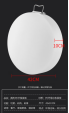 2李培德切菜刀李培德升级版把10858503李培德斩刀李培德升级版把5854254削皮刀土豆削皮刀，把50150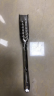 5削皮刀青笋削皮刀把208160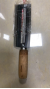 6吸水毛巾加厚微纤维毛巾张250张
（黄色50张、绿色50张、蓝色50张、灰色50张、红色50张）61500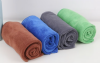 7万向轮带刹车万向轮个16个45720需将万向轮焊接至餐车上8定向轮定向轮个16个40640需将万向轮焊接至餐车上9不锈钢点火棒不锈钢根5根55275大锅灶用分计分计15620.00元15620.00元15620.00元15620.00元15620.00元15620.00元15620.00元第二食堂采购清单及预算第二食堂采购清单及预算第二食堂采购清单及预算第二食堂采购清单及预算第二食堂采购清单及预算第二食堂采购清单及预算第二食堂采购清单及预算第二食堂采购清单及预算第二食堂采购清单及预算序号名称规格型号单位数量单价
（元）总价
（元）参考图备注9标线用黄油漆快干马路划线漆3Kg，配宽纸胶带10卷，5cm刷子2把。桶18585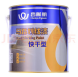 定位标线10冰箱用带盖密封保鲜盒食品级PP材质，透明方盒，耐摔，无卡扣，密封效果好，尺寸约29.4*21.5*14.2cm,容量约7L个1530450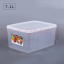 冰箱姜蒜保鲜11食品收纳盒1高透塑料，PP食品级材质，带卡扣，加厚耐摔，规格为外长42-50*外宽30-34*高28-30cm个3030900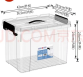 副食库，注意尺寸，架子内长度受限12食品收纳盒2高透塑料，PP食品级材质，带卡扣，加厚耐摔，规格为外长40-50*外宽26-27.5*高22.5-30cm个2030600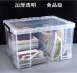 副食库，注意尺寸，架子内长度受限13肉类转运框红色，食品级PP材料，规格60*40*20cm,耐摔，支持冷冻个20501000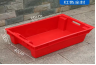 肉品加工间14蔬菜中转框蓝色，环保PP塑料材质，规格405*305*240mm，带铁耳个1250600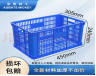 蔬菜粗加工间15克称方盘S-量程1200g-精度0.1g台3150450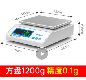 留样称量16夏季短袖白工作服常规L型套840320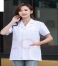 库管员、验收员17挂式紫外线臭氧灯20W紫外线+臭氧，遥控器控制，配挂链，石英双灯管，规格约390*250套3130390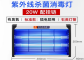 烹饪间包安装184D色标刀柄防滑热缩套分颜色，受热缩紧，长度12厘米左右，直径月3.5厘米，防滑。套60
白色5个，绿色26个，蓝色3个，红色26个10600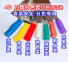 分计分计5395.00元5395.00元5395.00元5395.00元5395.00元5395.00元5395.00元预算总价预算总价21015.00元21015.00元21015.00元21015.00元21015.00元21015.00元21015.00元报价要求报价要求所报总价应包含运输、安装、人工、材料税费等所有费用，报价要求：超过最高限价为无效报价，对低于该项目控制价的50%的。有可能影响产品质量或者不能诚信履约的，应当将其作为无效处理，分项报价中所报单价，不能超过预算单价，单项报价超过预算单价的应当将其作为无效处理。所报总价应包含运输、安装、人工、材料税费等所有费用，报价要求：超过最高限价为无效报价，对低于该项目控制价的50%的。有可能影响产品质量或者不能诚信履约的，应当将其作为无效处理，分项报价中所报单价，不能超过预算单价，单项报价超过预算单价的应当将其作为无效处理。所报总价应包含运输、安装、人工、材料税费等所有费用，报价要求：超过最高限价为无效报价，对低于该项目控制价的50%的。有可能影响产品质量或者不能诚信履约的，应当将其作为无效处理，分项报价中所报单价，不能超过预算单价，单项报价超过预算单价的应当将其作为无效处理。所报总价应包含运输、安装、人工、材料税费等所有费用，报价要求：超过最高限价为无效报价，对低于该项目控制价的50%的。有可能影响产品质量或者不能诚信履约的，应当将其作为无效处理，分项报价中所报单价，不能超过预算单价，单项报价超过预算单价的应当将其作为无效处理。所报总价应包含运输、安装、人工、材料税费等所有费用，报价要求：超过最高限价为无效报价，对低于该项目控制价的50%的。有可能影响产品质量或者不能诚信履约的，应当将其作为无效处理，分项报价中所报单价，不能超过预算单价，单项报价超过预算单价的应当将其作为无效处理。所报总价应包含运输、安装、人工、材料税费等所有费用，报价要求：超过最高限价为无效报价，对低于该项目控制价的50%的。有可能影响产品质量或者不能诚信履约的，应当将其作为无效处理，分项报价中所报单价，不能超过预算单价，单项报价超过预算单价的应当将其作为无效处理。所报总价应包含运输、安装、人工、材料税费等所有费用，报价要求：超过最高限价为无效报价，对低于该项目控制价的50%的。有可能影响产品质量或者不能诚信履约的，应当将其作为无效处理，分项报价中所报单价，不能超过预算单价，单项报价超过预算单价的应当将其作为无效处理。